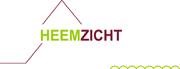 Samenstelling Raad van Bestuur Stichting Vrienden van Heemzicht 2022Leden Raad van Bestuur:Dhr. R.A. Renes, secretaris			vacature per:Mevr. A. Andeweg-Baars, penningmeester	vacature per:Dhr. A. Kamerling, voorzitter			tot 01-04-2022Mevr. L.N.W. Vermeij-Stolk			vanaf 01-04-2022